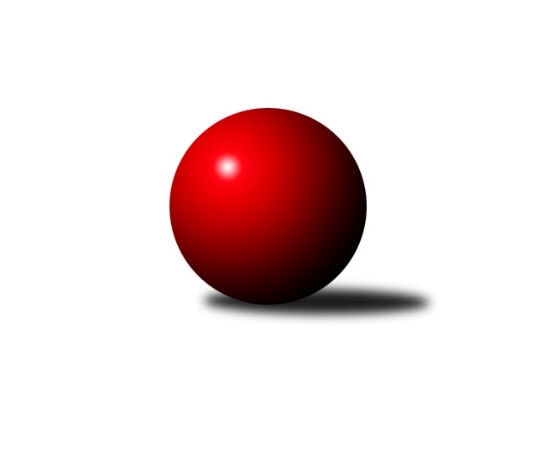 Č.19Ročník 2022/2023	24.3.2023Nejlepšího výkonu v tomto kole: 1674 dosáhlo družstvo: TJ Sokol Kostelec nad Černými lesy CStředočeský krajský přebor II. třídy 2022/2023Výsledky 19. kolaSouhrnný přehled výsledků:TJ Sokol Brandýs nad Labem B	- TJ Sokol Červené Pečky	0:6	1452:1651	1.0:7.0	23.3.TJ Sokol Kostelec nad Černými lesy C	- TJ Sokol Tehovec B	5:1	1674:1618	6.0:2.0	23.3.TJ Sokol Kostelec nad Černými lesy B	- KK Vlašim C	5:1	1600:1578	4.5:3.5	24.3.Tabulka družstev:	1.	TJ Sokol Červené Pečky	19	14	0	5	77.0 : 37.0 	97.5 : 54.5 	 1630	28	2.	KK Vlašim C	19	10	2	7	63.5 : 50.5 	81.5 : 70.5 	 1577	22	3.	TJ Sokol Kostelec nad Černými lesy B	19	10	0	9	58.5 : 55.5 	73.0 : 79.0 	 1535	20	4.	TJ Sokol Kostelec nad Černými lesy C	19	8	1	10	48.0 : 66.0 	62.5 : 89.5 	 1495	17	5.	TJ Sokol Tehovec B	19	6	3	10	54.5 : 59.5 	76.5 : 75.5 	 1577	15	6.	TJ Sokol Brandýs nad Labem B	19	6	0	13	40.5 : 73.5 	65.0 : 87.0 	 1522	12Podrobné výsledky kola:	 TJ Sokol Brandýs nad Labem B	1452	0:6	1651	TJ Sokol Červené Pečky	Ladislav Sopr	 	 172 	 170 		342 	 0:2 	 405 	 	199 	 206		Karel Dvořák	Pavel Schober	 	 184 	 153 		337 	 0:2 	 427 	 	219 	 208		Antonín Smrček	Pavel Holec	 	 196 	 207 		403 	 1:1 	 415 	 	209 	 206		Pavel Hietenbal	Jakub Šarboch	 	 189 	 181 		370 	 0:2 	 404 	 	194 	 210		Pavel Kořínekrozhodčí: Pavel KotekNejlepší výkon utkání: 427 - Antonín Smrček	 TJ Sokol Kostelec nad Černými lesy C	1674	5:1	1618	TJ Sokol Tehovec B	Vítězslav Hampl	 	 195 	 205 		400 	 1:1 	 394 	 	203 	 191		Adéla Čákorová	Peter Fajkus	 	 222 	 187 		409 	 1:1 	 420 	 	197 	 223		Eliška Anna Cukrová	František Zahajský	 	 213 	 229 		442 	 2:0 	 423 	 	202 	 221		Jan Cukr	Jan Platil	 	 210 	 213 		423 	 2:0 	 381 	 	187 	 194		Jan Hrubýrozhodčí: David NovákNejlepší výkon utkání: 442 - František Zahajský	 TJ Sokol Kostelec nad Černými lesy B	1600	5:1	1578	KK Vlašim C	Kamil Rodinger	 	 189 	 206 		395 	 1:1 	 394 	 	182 	 212		Jan Urban	Michal Třeštík	 	 216 	 210 		426 	 2:0 	 402 	 	200 	 202		Luboš Trna	Jaroslav Novák	 	 187 	 190 		377 	 0.5:1.5 	 393 	 	187 	 206		František Pícha	Tomáš Kužel	 	 214 	 188 		402 	 1:1 	 389 	 	180 	 209		Pavel Vykoukrozhodčí: vedoucí družstevNejlepší výkon utkání: 426 - Michal TřeštíkPořadí jednotlivců:	jméno hráče	družstvo	celkem	plné	dorážka	chyby	poměr kuž.	Maximum	1.	Jakub Hlava 	TJ Sokol Kostelec nad Černými lesy B	421.00	282.4	138.6	4.0	4/5	(479)	2.	Jan Cukr 	TJ Sokol Tehovec B	418.20	293.8	124.4	6.7	5/5	(473)	3.	Pavel Hietenbal 	TJ Sokol Červené Pečky	417.71	286.8	130.9	4.9	5/5	(454)	4.	Jan Volhejn 	TJ Sokol Tehovec B	417.40	291.6	125.9	6.0	5/5	(439)	5.	Pavel Kořínek 	TJ Sokol Červené Pečky	417.11	291.3	125.8	7.5	5/5	(450)	6.	Lukáš Kotek 	TJ Sokol Brandýs nad Labem B	416.46	292.9	123.5	8.2	5/5	(460)	7.	Karel Dvořák 	TJ Sokol Červené Pečky	414.94	288.2	126.8	6.1	4/5	(436)	8.	Adéla Čákorová 	TJ Sokol Tehovec B	410.32	283.8	126.5	7.7	5/5	(456)	9.	Jan Urban 	KK Vlašim C	408.58	288.1	120.5	7.4	5/5	(455)	10.	Michal Třeštík 	TJ Sokol Kostelec nad Černými lesy B	407.44	280.2	127.3	7.0	4/5	(486)	11.	Antonín Smrček 	TJ Sokol Červené Pečky	406.12	284.7	121.4	7.0	5/5	(453)	12.	Marie Váňová 	KK Vlašim C	404.48	287.6	116.9	7.9	4/5	(447)	13.	Pavel Vykouk 	KK Vlašim C	400.67	284.6	116.1	7.6	4/5	(442)	14.	Pavel Holec 	TJ Sokol Brandýs nad Labem B	399.48	280.1	119.4	7.1	4/5	(422)	15.	František Zahajský 	TJ Sokol Kostelec nad Černými lesy C	392.36	282.4	110.0	10.0	5/5	(470)	16.	Luboš Trna 	KK Vlašim C	389.23	279.4	109.9	11.0	5/5	(421)	17.	Martin Bulíček 	TJ Sokol Kostelec nad Černými lesy B	387.75	286.3	101.5	11.5	4/5	(415)	18.	Jiří Plešingr 	TJ Sokol Červené Pečky	386.38	275.8	110.6	12.3	4/5	(444)	19.	Aleš Vykouk 	KK Vlašim C	382.25	273.8	108.5	12.6	4/5	(422)	20.	Peter Fajkus 	TJ Sokol Kostelec nad Černými lesy C	377.03	271.9	105.1	11.4	5/5	(431)	21.	Tomáš Bílek 	TJ Sokol Tehovec B	375.75	275.5	100.3	13.9	4/5	(401)	22.	Tomáš Kužel 	TJ Sokol Kostelec nad Černými lesy B	373.33	266.9	106.5	12.1	4/5	(402)	23.	Jakub Šarboch 	TJ Sokol Brandýs nad Labem B	371.64	271.3	100.4	13.6	5/5	(419)	24.	Ladislav Sopr 	TJ Sokol Brandýs nad Labem B	371.21	258.5	112.7	11.5	5/5	(421)	25.	Pavel Schober 	TJ Sokol Brandýs nad Labem B	368.06	266.8	101.2	13.5	5/5	(392)	26.	Jan Platil 	TJ Sokol Kostelec nad Černými lesy C	367.02	266.4	100.7	11.8	5/5	(429)	27.	Kamil Rodinger 	TJ Sokol Kostelec nad Černými lesy B	362.95	267.5	95.5	17.1	5/5	(423)	28.	Eliška Anna Cukrová 	TJ Sokol Tehovec B	362.40	261.0	101.4	12.9	5/5	(420)	29.	Jana Šatavová 	TJ Sokol Kostelec nad Černými lesy C	357.38	264.3	93.1	14.7	4/5	(412)	30.	Jaroslav Novák 	TJ Sokol Kostelec nad Černými lesy B	355.18	260.2	95.0	14.3	5/5	(470)	31.	Josef Bouma 	TJ Sokol Kostelec nad Černými lesy C	346.65	250.9	95.8	15.5	4/5	(382)	32.	Oldřich Nechvátal 	TJ Sokol Brandýs nad Labem B	341.00	261.0	80.0	18.6	4/5	(373)		Eva Křenková 	TJ Sokol Brandýs nad Labem B	403.00	287.0	116.0	10.0	1/5	(403)		František Pícha 	KK Vlašim C	400.67	282.4	118.3	9.2	3/5	(461)		Martin Šatava 	TJ Sokol Kostelec nad Černými lesy C	399.07	280.0	119.0	9.8	3/5	(438)		Jan Kumstát 	TJ Sokol Červené Pečky	397.58	279.9	117.7	7.1	3/5	(419)		Radek Vojta 	KK Vlašim C	389.00	275.0	114.0	11.0	1/5	(389)		Vítězslav Hampl 	TJ Sokol Kostelec nad Černými lesy C	380.50	282.0	98.5	10.0	2/5	(400)		Jan Hrubý 	TJ Sokol Tehovec B	377.00	272.2	104.8	10.2	3/5	(398)		Tomáš Hašek 	KK Vlašim C	373.50	263.2	110.3	11.0	2/5	(398)		Jan Novák 	TJ Sokol Kostelec nad Černými lesy B	362.00	269.0	93.0	16.0	1/5	(362)		Jiří Štětina 	KK Vlašim C	320.00	235.0	85.0	19.5	2/5	(322)		Radek Hrubý 	TJ Sokol Tehovec B	319.00	249.0	70.0	21.0	1/5	(319)Sportovně technické informace:Starty náhradníků:registrační číslo	jméno a příjmení 	datum startu 	družstvo	číslo startu
Hráči dopsaní na soupisku:registrační číslo	jméno a příjmení 	datum startu 	družstvo	26833	Jan Hrubý	23.03.2023	TJ Sokol Tehovec B	Program dalšího kola:20. kolo30.3.2023	čt	18:00	KK Vlašim C - TJ Sokol Brandýs nad Labem B	31.3.2023	pá	17:00	TJ Sokol Tehovec B - TJ Sokol Kostelec nad Černými lesy B	31.3.2023	pá	17:00	TJ Sokol Červené Pečky - TJ Sokol Kostelec nad Černými lesy C	Nejlepší šestka kola - absolutněNejlepší šestka kola - absolutněNejlepší šestka kola - absolutněNejlepší šestka kola - absolutněNejlepší šestka kola - dle průměru kuželenNejlepší šestka kola - dle průměru kuželenNejlepší šestka kola - dle průměru kuželenNejlepší šestka kola - dle průměru kuželenNejlepší šestka kola - dle průměru kuželenPočetJménoNázev týmuVýkonPočetJménoNázev týmuPrůměr (%)Výkon9xFrantišek ZahajskýKostelec nČl C4429xAntonín SmrčekČervené Pečky111.154279xAntonín SmrčekČervené Pečky4277xFrantišek ZahajskýKostelec nČl C109.744429xMichal TřeštíkKostelec nČl B4267xPavel HietenbalČervené Pečky108.034154xJan PlatilKostelec nČl C4239xMichal TřeštíkKostelec nČl B105.774267xJan CukrTehovec B4234xKarel DvořákČervené Pečky105.424051xEliška Anna CukrováTehovec B42010xPavel KořínekČervené Pečky105.16404